ESCOLA _________________________________DATA:_____/_____/_____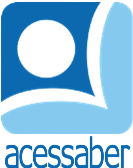 PROF:_______________________________________TURMA:___________NOME:________________________________________________________UMA VENTANIA MISTERIOSA	Tudo corria na mais perfeita harmonia no Jardim das Margaridas. A abelha colhia o mel das flores, a joaninha varria a frente de sua casa e a formiga carregava suas folhas. De repente, uma forte ventania tomou conta do jardim.	- Salve-se quem puder! – gritou a abelha.	- É um terremoto – disse a formiga.	Com a mesma rapidez que a ventania chegou, ela foi embora sem deixar rastros. Os moradores do jardim das margaridas ficaram assustados, mas não conseguiram descobrir o que havia provocado aquele susto.	No dia seguinte, a ventania tomou conta do jardim novamente, mas desta vez ela não foi embora, e os moradores descobriram o que estava causando aquele forte vento.	- Será que você poderia bater as asas com mais delicadeza, dona borboleta? – pediu a joaninha.	- Ops! Perdoem-me. Eu só queria que vocês percebessem a minha chegada, por isso fiz essa entrada triunfal – explicou a borboleta.	Depois das apresentações feitas, a borboleta bateu as asas com leveza e não assustou mais seus novos amigos.180 histórias para se divertir. 
Editora: Ciranda Cultural.QuestõesQual é o título do texto?R: __________________________________________________________________Quantos parágrafos há no texto?R: __________________________________________________________________Quais são os personagens da história?R: ______________________________________________________________________________________________________________________________________Onde se passa a história?R: __________________________________________________________________O que aconteceu para assustar a todos os moradores?R: ______________________________________________________________________________________________________________________________________O que causou a ventania?R: __________________________________________________________________________________________________________________________________________________________________________________________________________O que a borboleta estava fazendo no jardim?R: ______________________________________________________________________________________________________________________________________________________________________________________________________________________________________________________________________________Faça uma ilustração da história: